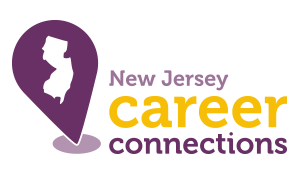 Veteran ServicesWe believe that those who stood first in line to defend our country should be first in line to reap the benefits of freedom: a fair chance for a good education, a good job, and a good life.If you are a Veteran looking for work, collecting Unemployment or your Unemployment has recently ended, you may qualify for the: Employer Partnership Grant On-The-Job Training Program.For more information come to our Re-employment Opportunities (R/O) in person.Monday & Thursday8:45AM or 12 :45PMAll sessions start promptlyNo appointment NecessaryLocated at :   New Jersey Department of LaborHackensack One Stop Career Center60 State Street, Hackensack, NJ 07601201-329-9600